Welcome to 1st Bedhampton Scout Troop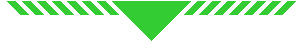 Name ……………………………………..Where, When, How, WhatWhere do we meet?We meet in St Nicholas’ Church Centre, Belmont Grove, BedhamptonIf we are meeting anywhere else, you will be sent an email in advance When do we meet?Wednesday 7pm – 9pmHow much is it?Subs are £15 a half term, these can be paid straight into the bank and can be paid termly.What do we do?We do lots of different things, some things are learning, and somethings are just for fun!Rock climbing, knots, pioneering, camping, cooking, hikes, swimming, kayaking, creative things, mechanics skills, drama, helping others, team working, problem solving and lots and lots of other stuff ….LeadersWho else will you meet at Scouts?Scout Leader 		Nigel Vosper 					07979736459					nigeljvosper@sky.comOther Leaders		Nick Palmer					Caroline Setford					Rich Setford					Becks Vosper					Fraser DartGroup Scout Leader	Ian Barbery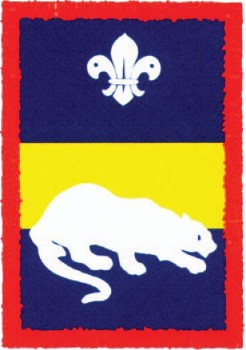 Panther PatrolPatrol Leader …………………………….………………………………….Assistant Patrol Leader ………………………………………………….…………………………………………………………..…………………………………………………………..…………………………………………………………..……………………………………………………………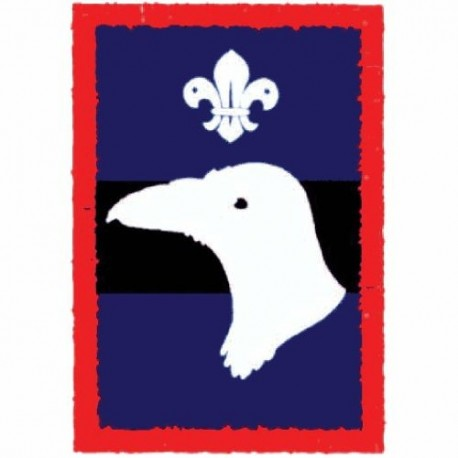 Raven PatrolPatrol Leader …………………………….………………………………….Assistant Patrol Leader ………………………………………………….…………………………………………………………..…………………………………………………………..…………………………………………………………..……………………………………………………………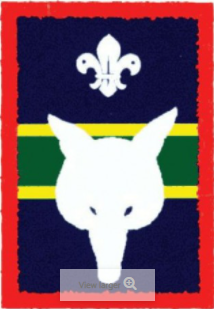 Fox PatrolPatrol Leader …………………………….………………………………….Assistant Patrol Leader ………………………………………………….…………………………………………………………..…………………………………………………………..…………………………………………………………..……………………………………………………………BadgesWe work to earn different badges. some are activity badges that go on our arm. Some are challenge badges that go on our front,Some are badges that we are given to showWhere we are from, how long we have been in scouts, any special roles we have or to mark special events. Where to sew you badges on your uniform.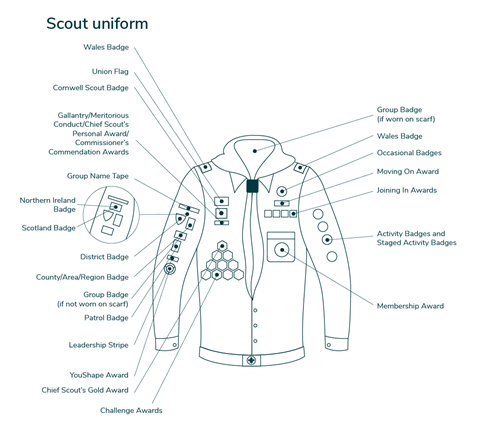 Where can I find out more?There is a 1st Bedhampton Scout Group website www.1stbedhampton.co.ukFacebook Group1st Bedhampton Scout GroupOnline Scout ManagerYou will be sent a link by email to access OSM, this shows our program and badges you have earnt. You can also sign up to different events here. 